АДМИНИСТРАЦИЯ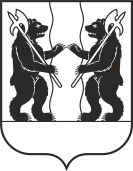 ЯРОСЛАВСКОГО МУНИЦИПАЛЬНОГО РАЙОНАПОСТАНОВЛЕНИЕ31.05.2022                                                                                                                          № 1111О внесении изменений в постановление Администрации ЯМР от 11.10.2019 № 1861«Об утверждении муниципальной программы «Обеспечение качественными коммунальными услугами населения Ярославского муниципального района» на 2020-2022 годы» Администрация района   п о с т а н о в л я е т:1. Внести изменения в муниципальную программу «Обеспечение качественными коммунальными услугами населения Ярославского муниципального района»  на 2020-2022 годы», утвержденную постановлением Администрации Ярославского муниципального района               от 11.10.2019 № 1861, согласно приложению.2. Постановление вступает в силу со дня опубликования.Глава Ярославского                                                                                   муниципального района                                                               Н.В. ЗолотниковПервый заместитель Главы Администрации ЯМР  ______________ А.Н. Кошлаков«____»_________________2022 Заместитель ГлавыАдминистрации ЯМР по экономике и финансам                                 _______________ А.О. Щербак «____»_________________2022Начальник управления финансов и социально-экономического развитияАдминистрации ЯМР_____________Ю.С. Грибанова«____»_________________2022Начальник управления правового обеспечения и муниципального заказаАдминистрации ЯМР___________О.Ю. Килипченко«____»_________________2022Директор МКУ «МФЦР» ЯМР________________ Д.А.Комлев«____»_________________2022Электронная копия сдана:                                            Л.В. Березовик, 79-59-27Направить: в дело – 2 экз.Управление финансов и социально-экономического развития   – 1 экз.МКУ «МФЦР» – 2 экз.Газета «Ярославский агрокурьер»  – 1 экз.ПРИЛОЖЕНИЕк постановлениюАдминистрации ЯМРот 31.05.2022 № 1111        Изменения в муниципальную программу«Обеспечение качественными коммунальными услугами населения Ярославского муниципального районана 2020-2022 годы» Внести следующие изменения в подпрограмму Комплексная программа модернизации и реформирования жилищно-коммунального хозяйства Ярославского муниципального района» на 2020-2022 годы» (приложение 1) В разделе «Паспорт подпрограммы» строку «Участники мероприятий подпрограммы» изложить в следующей редакции:1.2 В разделе 3. «Перечень и описание программных мероприятий»,  задаче 1 «Повышение уровня газификации и теплоснабжения населенных пунктов Ярославского муниципального района»: подзадачу 1.1 «Газоснабжение» дополнить мероприятием 1.1.41 следующего содержания:Участники мероприятий подпрограммыМуниципальное казенное учреждение «Многофункциональный центр развития» ЯМР;ООО «Ярославские Коммунальные Сети»;ООО ПП «Промавтоматика»;ООО  "ЯРСТРОЙ-ГАЗ";ДНП "Живой Источник";ИП Белугин Максим Андреевич;Шепелев Вадим Павлович1.1.41Газификация индивидуальных жилых домов, расположенных      по адресу: Ярославская область, Ярославский район, Карабихское сельское поселение,                                д. Алексеевское.2022Шепелев Вадим ПавловичФедеральный бюджет0,001.1.41Газификация индивидуальных жилых домов, расположенных      по адресу: Ярославская область, Ярославский район, Карабихское сельское поселение,                                д. Алексеевское.2022Шепелев Вадим ПавловичОбластной бюджет0,001.1.41Газификация индивидуальных жилых домов, расположенных      по адресу: Ярославская область, Ярославский район, Карабихское сельское поселение,                                д. Алексеевское.2022Шепелев Вадим ПавловичМестный бюджет0,001.1.41Газификация индивидуальных жилых домов, расположенных      по адресу: Ярославская область, Ярославский район, Карабихское сельское поселение,                                д. Алексеевское.2022Шепелев Вадим ПавловичВнебюджетные источники0,00